CHAPTER 401APPEALSSUBCHAPTER 1GENERAL PROVISIONS§1801.  Original papers sent upon appeal; exceptionsIn cases carried from a District Court to a higher court, all depositions and original papers, except the process by which the action was commenced, the return of service thereon and the pleadings shall be certified by the proper officer and carried up without leaving copies unless otherwise ordered by the court having original cognizance.§1802.  Appeal found to be frivolousIf an appeal to the law court or Superior Court is found by that court to have been frivolous and intended for delay, treble costs may be allowed to the prevailing party.  [PL 2001, c. 81, §1 (AMD).]SECTION HISTORYPL 2001, c. 81, §1 (AMD). §1803.  No oral testimony on appeal; additional evidenceNo witnesses shall be heard orally before the law court as a part of the case on appeal, but the court may, in such manner and on such terms as it deems proper, authorize additional evidence to be taken when the same has been omitted by accident or mistake or discovered after the hearing.SUBCHAPTER 2SUPERIOR COURT§1851.  Objections; appealsFor all purposes for which an exception has heretofore been necessary in civil cases, it is sufficient that a party, at the time the order or ruling of the court is made or sought, makes known to the court the action that the party desires the court to take or the party's objection to the action of the court and the grounds for the objection. If a party has no opportunity to object to a ruling or order, the absence of an objection does not thereafter prejudice that party. In any civil case any party aggrieved by any judgment, ruling or order may appeal therefrom to the law court.  The time for taking the appeal and the manner and any conditions for the taking of the appeal are as the Supreme Judicial Court provides by rule.  [PL 2001, c. 17, §2 (AMD).]SECTION HISTORYPL 2001, c. 17, §2 (AMD). SUBCHAPTER 3DISTRICT COURT§1901.  Supreme Judicial Court; exceptions1.  Appeals from District Court.  Except as provided in subsection 3 or by court rule, an appeal may be taken from the District Court to the Supreme Judicial Court sitting as the Law Court.   The time for taking the appeal and the manner and any conditions for the taking of the appeal are as the Supreme Judicial Court provides by rule.[PL 2001, c. 17, §3 (AMD).]2.  Exceptions. [PL 1999, c. 731, Pt. ZZZ, §7 (RP); PL 1999, c. 731, Pt. ZZZ, §42 (AFF).]3.  Exceptions.  An appeal from the District Court is to the Superior Court in the case of:A.  An appeal in a forcible entry and detainer case, pursuant to section 6008 and the Maine Rules of Civil Procedure, Rule 80D(f);  [PL 2005, c. 48, §2 (AMD).]B.  An appeal in a small claims case brought pursuant to chapter 738 and the Maine Rules of Civil Procedure, Rule 80L; and  [PL 2005, c. 48, §2 (AMD).]C.  An appeal of an involuntary hospitalization brought pursuant to Title 34‑B, section 3864, subsection 11.  [PL 2005, c. 48, §2 (NEW).][PL 2005, c. 48, §2 (AMD).]SECTION HISTORYPL 1975, c. 552, §2 (AMD). PL 1993, c. 338, §1 (AMD). PL 1993, c. 675, §B10 (RPR). PL 1999, c. 731, §ZZZ7 (AMD). PL 1999, c. 731, §ZZZ42 (AFF). PL 2001, c. 17, §3 (AMD). PL 2005, c. 48, §2 (AMD). §1902.  Appeals without trialIn actions in a District Court, either party, after appearing and filing his pleadings, may waive a trial and give the adverse party judgment, and then appeal as if there had been an actual trial.§1903.  Appellant's recognizanceIf so requested by the adverse party, the appellant shall within one week after notice of such request, or within such further time as may be allowed by the court, recognize to such adverse party in a reasonable sum, with condition to prosecute his appeal with effect and pay all costs arising after the appeal.§1904.  Production of copies and papersWhen such appeal is completed, the clerk shall file in the appellate court, the record and the originals of all papers filed in the cause.  [PL 1965, c. 19, §3 (AMD).]SECTION HISTORYPL 1965, c. 19, §3 (AMD). The State of Maine claims a copyright in its codified statutes. If you intend to republish this material, we require that you include the following disclaimer in your publication:All copyrights and other rights to statutory text are reserved by the State of Maine. The text included in this publication reflects changes made through the First Regular and First Special Session of the 131st Maine Legislature and is current through November 1. 2023
                    . The text is subject to change without notice. It is a version that has not been officially certified by the Secretary of State. Refer to the Maine Revised Statutes Annotated and supplements for certified text.
                The Office of the Revisor of Statutes also requests that you send us one copy of any statutory publication you may produce. Our goal is not to restrict publishing activity, but to keep track of who is publishing what, to identify any needless duplication and to preserve the State's copyright rights.PLEASE NOTE: The Revisor's Office cannot perform research for or provide legal advice or interpretation of Maine law to the public. If you need legal assistance, please contact a qualified attorney.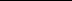 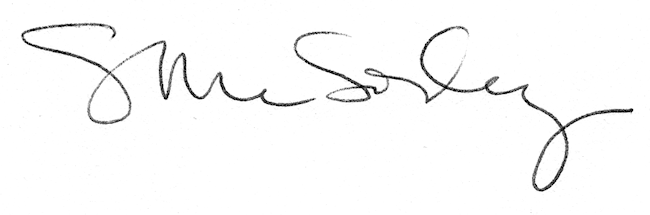 